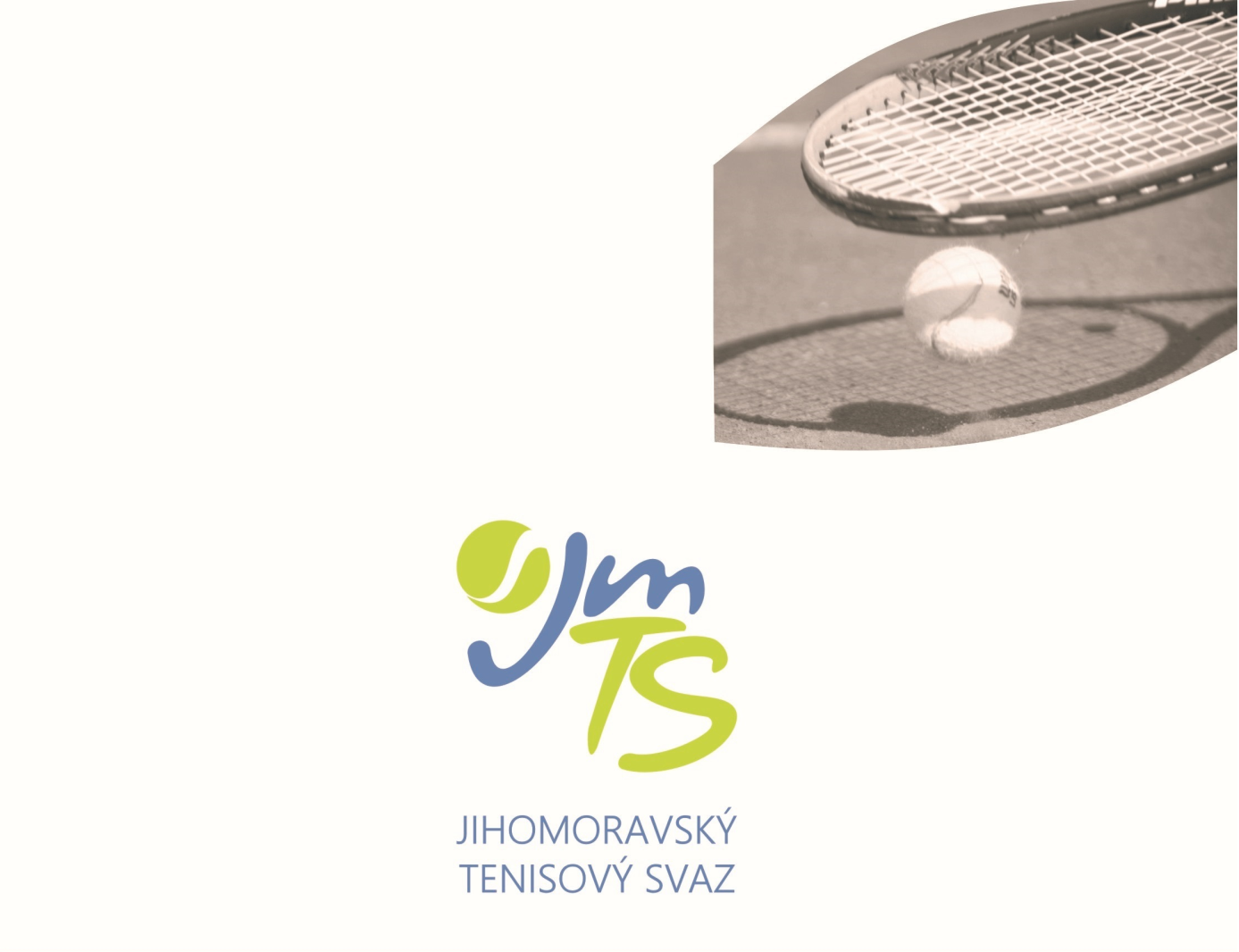 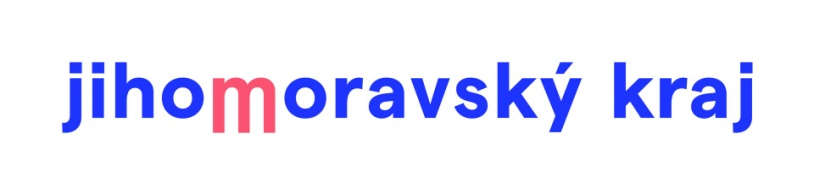 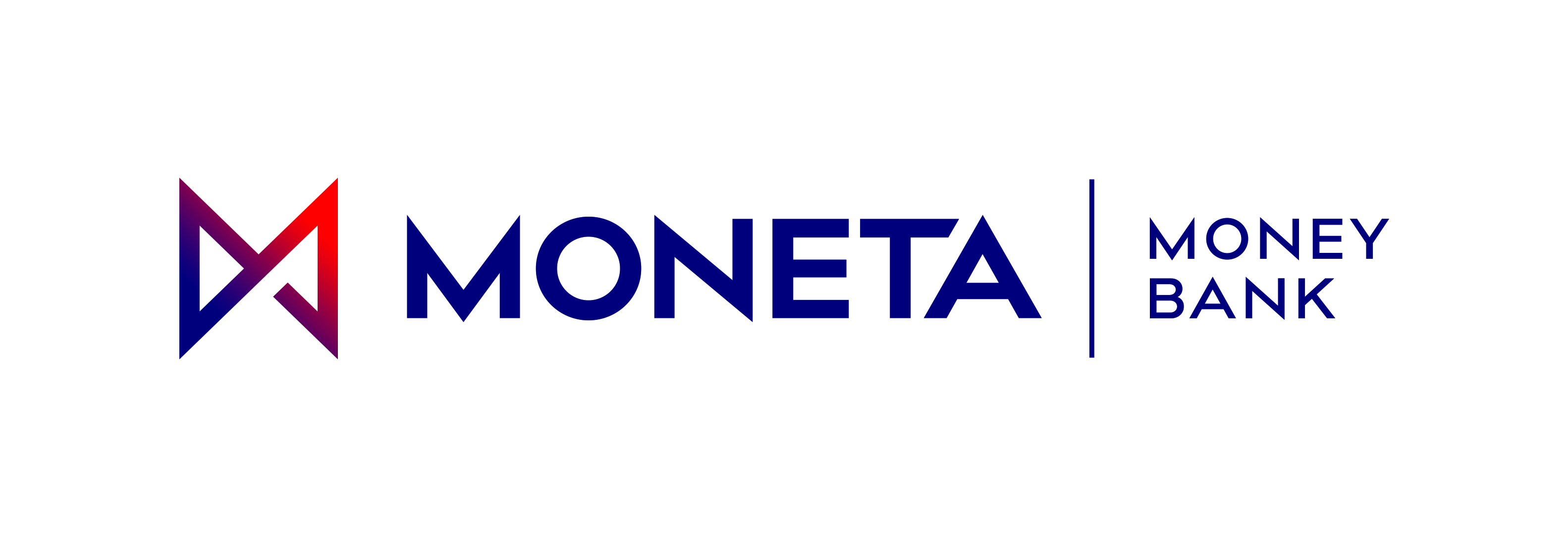 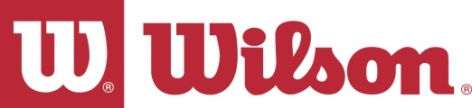 VŠEOBECNÁ USTANOVENÍTECHNICKÁ USTANOVENÍ                                     Mgr. Jan Macharáček                                Jiří Hanák 	     předseda JmTS                           vedoucí kanceláře JmTSNad akcí převzal záštitu hejtman Jihomoravského kraje Mgr. Jan GrolichVI.ročník turnajového okruhu JmTS babytenisu „O pohár hejtmana JMK 2021“Za podpory Jihomoravského krajePOŘADATELÉ:9.5. TK Znojmo 3.-4.7. SKT Tišnov 10.-11.7. HTK Třebíč 17.-18.7. ŽLTC Brno 24.7. TK Zlín 31.7.-1.8. Tenis Slovácko 14.8. BLTC Brno21.-22.8. TK Agrofert Prostějov 28.-29.8. TC-MJ Tenis Líšeň 25.9. MASTERS TC Brno  VEDENÍ OKRUHU:Ředitel okruhu: Michal Juda Org. pracovník: Jiří Hanák Vrchní rozhodčí jednotlivých turnajů určují pořadatelé po dohodě s JmTSInformace: Mgr. Jan Macharáček 602 404 680 Michal Juda 603 421 212 PŘIHLÁŠKY:Přihlášky se zasílají výhradně elektronicky prostřednictvím Informačního systému ČTS.  Informace o přijetí, nepřijetí či zařazení mezi náhradníky, se hráčům neposílá. Každý je povinen si potřebné údaje zjistit sám prostřednictvím internetové stránky ČTS www.cztenis.czOMLUVY NEÚČASTI:Každou neúčast musí přihlášený hráč odhlásit pomocí informačního systému. Nesplnění může znamenat zavedení disciplinárního řízení proti provinilému hráči.VKLADY:200,- Kč za každého hráče. Účastníci Masters vklady neplatí.  HOSPODÁŘSKÉNÁLEŽITOSTI:Nocležné, cestovné i stravné si hradí samotní hráči, případně jejich mateřské kluby.TITUL A CENY:Na každém turnaji obdrží nejlepších 5 účastníků pohár, všichni ostatní účastníci obdrží medaili a diplom  POVINNOSTI HRÁČŮ:Všichni hráči jsou povinni být od okamžiku svého příjezdu k dispozici a jsou povinni každý odchod z areálu uskutečnit jen se souhlasem vrchního rozhodčího PŘEDPIS:Hraje se podle soutěžního řádu tenisu platného od 1. 10. 2007 a podle platných pravidel tenisu včetně pozdějších změn a doplňků.DISCIPLÍNY:Dvouhra chlapců Dvouhra dívek        Chlapci a dívky hrají své soutěže odděleně ZPŮSOB HRY:Rozřazovací část se hraje ve skupinách systémem každý s každým. 2 nejlepší z každé skupiny postupují do vyřazovací části o celkové vítězství a další pořadí.  Nepostupující účastníci ze skupin pokračují ve vyřazovací části o celkové pořadí. Všechna utkání se hrají do 4 her, za stavu 3:3 rozhodující hra.MÍČE:WilsonROZHODČÍ:Ve všech zápasech se bude hrát bez hlavního rozhodčího podle prováděcího předpisu k čl. 32 SŘT.POSTUPY:Do závěrečného MASTERS postupuje nejlepších 10 chlapců a 10 dívek. Celkové pořadí hráčů a hráček bude dáno součtem bodů z pěti nejlépe bodovaných turnajů okruhu.  NÁMITKY:Podle ustanovení čl. 138 - 139 a 147 - 156 soutěžního řádu.HRACÍ DOBA A ORIENTAČNÍČASOVÝ PROGRAM:Hrací dobu a časový program určuje vrchní rozhodčí turnaje po dohodě s ředitelem Okruhu.   